УКРАЇНАПАВЛОГРАДСЬКА МІСЬКА РАДАДНІПРОПЕТРОВСЬКОЇ ОБЛАСТІ( ____ сесія VIІІ скликання)РІШЕННЯПро організацію та проведенняконкурсу з призначення управителябагатоквартирних будинків у м. ПавлоградіВідповідно до Законів України «Про місцеве самоврядування в Україні», «Про житлово-комунальні послуги», «Про особливості здійснення права власності у багатоквартирному будинку», Порядку проведення конкурсу з призначення управителя багатоквартирного будинку, затвердженого наказом Міністерства регіонального розвитку, будівництва та житлово-комунального господарства України від 13 червня 2016 року № 150 (зі змінами), «Обов’язкового переліку робіт (послуг), витрати на які включаються до складу витрат на утримання багатоквартирного будинку та прибудинкової території», затвердженого наказом Міністерства регіонального розвитку, будівництва та житлово-комунального господарства України від 27 липня 2018 року № 190, з метою  організації та проведення конкурсу з призначення управителя багатоквартирних будинків у 
м. Павлограді, Павлоградська міська радаВ И Р І Ш И Л А:Провести конкурс з призначення управителя багатоквартирних будинків у м. Павлограді:1.1 Визначити організатором конкурсу – управління комунального господарства та будівництва  Павлоградської міської ради;1.2. Доручити управлінню комунального господарства та будівництва Павлоградської міської ради здійснити заходи з підготовки та проведення конкурсу з призначення управителя багатоквартирних будинків у 
м. Павлограді.2. Загальне керівництво за виконанням даного рішення покласти на першого заступника міського голови.3. Контроль за виконанням даного рішення покласти на постійну депутатську комісію з питань комунальної власності, житлового-комунального господарства, будівництва та транспорту.Міський голова								     А.О. ВершинаПитання на розгляд ради винесено згідно з розпорядженням міського голови     № ______ від _____ 20__ р.Рішення підготував:Начальник управління комунальногогосподарства та будівництва                                            А.Ю. ЗавгороднійСекретар міської ради                                                      С.А. ОстренкоПерший заступник міського голови                               О.М. РадіоновНачальник юридичного відділу                                        О.І. Ялиннийвід  ____________№ _____________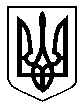 